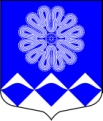 РОССИЙСКАЯ ФЕДЕРАЦИЯАДМИНИСТРАЦИЯ МУНИЦИПАЛЬНОГО ОБРАЗОВАНИЯПЧЕВСКОЕ СЕЛЬСКОЕ ПОСЕЛЕНИЕКИРИШСКОГО МУНИЦИПАЛЬНОГО РАЙОНА ЛЕНИНГРАДСКОЙ ОБЛАСТИПОСТАНОВЛЕНИЕ07 февраля   2022 года                                                                         № 14д. ПчеваОб установлении платы за наем 	В  целях исполнения ст. 156 Жилищного кодекса Российской Федерации, Администрация муниципального образования Пчевское сельское поселение Киришского муниципального района Ленинградской области ПОСТАНОВЛЯЕТ:1. Утвердить ставки платы за наем жилого помещения согласно приложению № 1 к настоящему постановлению. 2. Настоящее постановление вступает в силу  с 01 апреля 2022 года. 3. Опубликовать настоящее постановление в газете «Пчевский вестник» и на официальном сайте муниципального образования Пчевское сельского поселения Киришского муниципального района Ленинградской области  в сети Интернет  по адресу  www.pchevskoe.ru. И.о. главы администрации                                                    Зюхина О.Н.      Приложение 1 к постановлению № 14  от «07»  февраля   2022 года   Ставки платы за наем жилого помещения                                                                                                  Руб. №п/пВид жилого помещенияЕдиница измерения Ставка 1.Для отдельных квартир За 1 кв.м. общей площади 8,982.Для коммунальных квартир За 1 кв.м. жилой площади и доли общей площади, приходящейся на занимаемую жилую площадь8,98